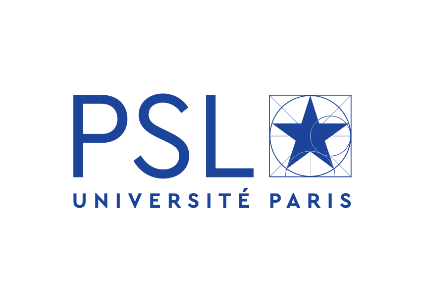 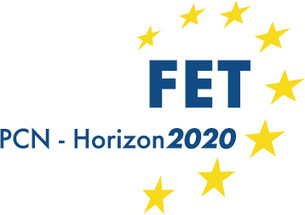 Les Rencontres FET-Open à PSLFuture Emerging Technologies (H2020-FETOPEN-2018-2020)Vendredi 9 novembre 2018Chimie ParisTech, 11 Rue Pierre et Marie Curie, 75005 Paris Bibliothèque centrale, 2e étage (Pensez à vous munir de votre carte d’identité)9h30 : Café de bienvenue 9h45 – 10h00Introduction PCN FET & PSL 10h00 – 11h00Présentation de FET-Open L’appel FET-Open / FET Launchpad Analyse des « Evaluation Summary Reports » & Conseils à la rédactionPCN FET / expert-évaluateur Questions/Réponses11h00 – 12h00Témoignage de lauréat Philippe Goldner, Institut de Recherche de Chimie Paris (IRCP)Questions/RéponsesHead stand12h00 – 13h00Buffet13h00 – 15h00Entretiens individuels PCN, lauréats/évaluateurs, et équipes de montage du SAAP PSL 